A3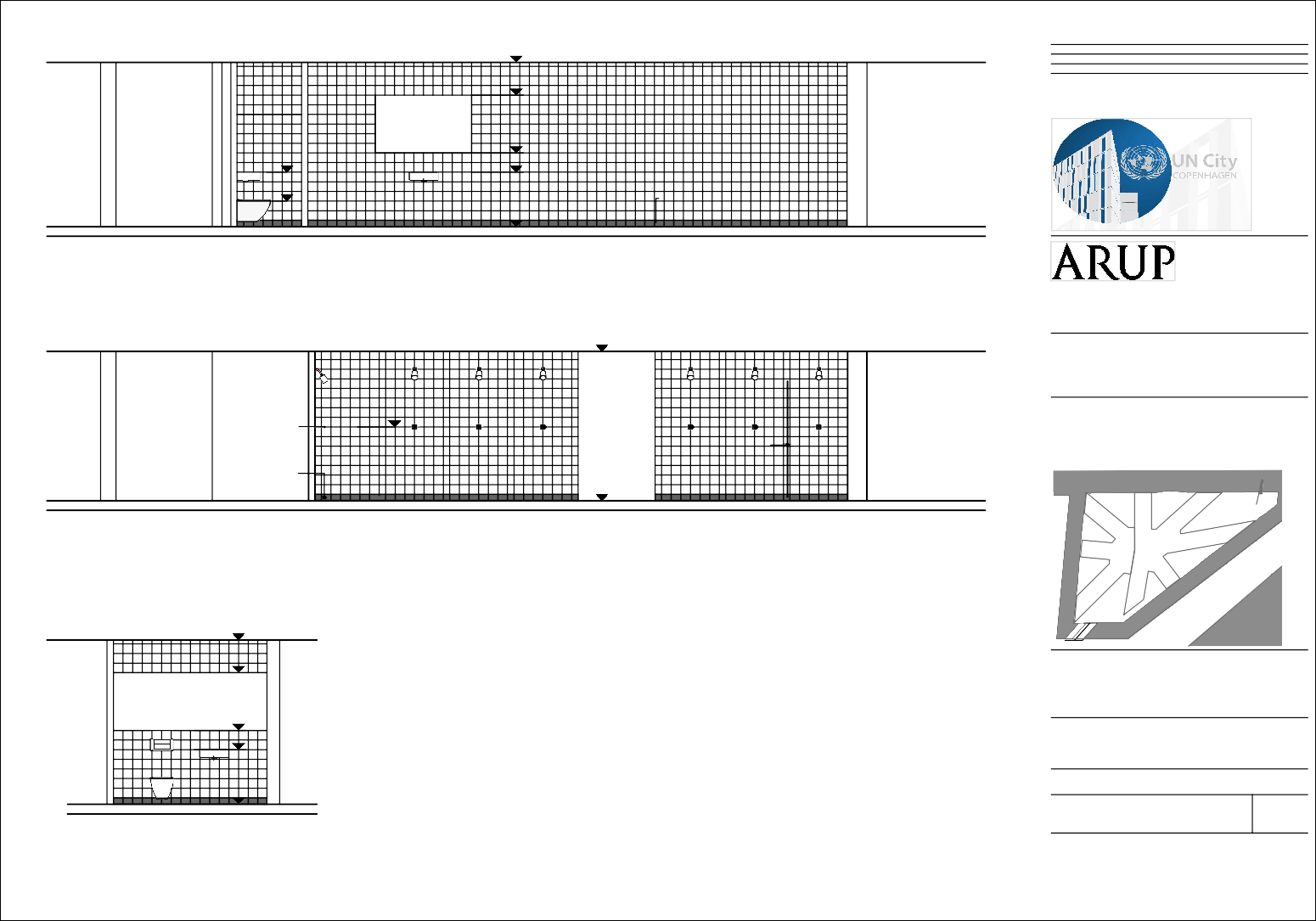 Note: FGN 0,00 vedrører absolut niveau DVR90 (+2.500)FLN +2,56.0.0 08.12.2020	Første udgaveCO	AN	FP.. Sektion 11 : 50Axel Towers Axeltorv 2K 3. sal 1609 København V Tlf.: 33770760www.arup.comFLN +2,56BygherreUN Common Services147x147 mm fliserMat hvidm. hule sokkelfliserMørk gråSagFN Byen renovering af omklædningsrum 	Oversigtsplan Sektion 21 : 50FLN +2,56EmneOmklædningsrum sektion 1 - 2 - 3Skala ved A3/ 	Som angivet	RolleFormålArkitektUdbudArup Sagsnummer	Rev Sektion 3279110Tegningsnummer0,01 : 50CHA-ARUP-ZZ-00-DR-A-3001Undlad at skalere© Arup